Premiera! Smartfon Goclever Quantum 400 CC dostępny tylko w redcoon.plSmartfon Goclever Quantum 400 CC nareszcie w sprzedaży. Dostępny jako premiera wyłącznie w sklepie redcoon.pl. Zachwyca wyglądem i funkcjonalnością. Goclever Quantum 400 CC to przede wszystkim ukryty we wnętrzu system Android 4.2 Jelly Bean. To również doskonały ekran dotykowy o przekątnej 4 cali, który zapewnia wysokiej jakości obraz pełen fantastycznych barw oraz swobodny dostęp do wszystkich multimediów. To ciekawa funkcja dual SIM umożliwiająca obsługę dwóch kart jednocześnie. Dzięki temu można swobodnie korzystać z dwóch numerów w jednym telefonie. Dodatkową zaletą i dużym ułatwieniem jest możliwość wykorzystania kart od różnych operatorów.Smartfon posiada również wbudowany przedni aparat i kamerę 2 MP, która zapewnia lepszy kontakt z bliskimi podczas rozmów na czacie lub w trybie wideokonferencji. Warto podkreślić, że Quantum 400 jest wspaniałym kompanem w podróży. Mając go przy sobie, zawsze trafisz do celu dzięki wbudowanemu systemowi nawigacji satelitarnej GPS ( z darmowymi mapami Polski, Czech i Słowacji). Specjalna aplikacja Mireo DON’T PANIC zapewnia szczegółowe odtwarzanie mapy, nawigację głosową w ponad 40 różnych językach, a także zawiera wskazówki Asystenta Pasa Ruchu oraz ostrzeżenia o ograniczeniach prędkości i fotoradarach.Nie tylko wnętrze tego modelu zachwyca. Producent zwrócił tu także uwagę na design i dostarczył z urządzeniem 3 dodatkowe kolorowe panele tylne, 3 kolorowe etui gumowe oraz 3 folie ochronne. Stworzył idealna propozycję dla tych, którzy poza funkcjonalnością, cenią również modną stylistykę.1 smartfon, 9 dodatków, 48 kolorowych kombinacji! Nie czekaj! Stwórz swój własny styl już teraz tylko w redcoon.pl!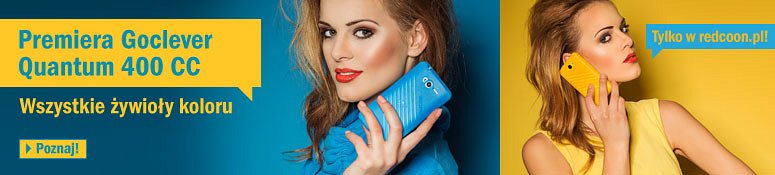 